Marty Miller~~In Concert~~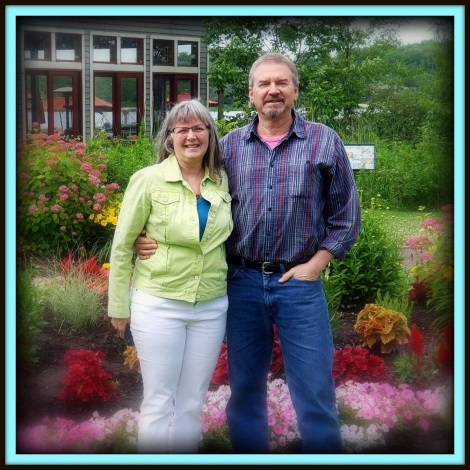  	Singer        Song writer        GuitaristMarty and Janet will be coming to our church to present a concert of music and testimony from the heart. Marty sings and Jan runs their sound. Marty has an honest, relaxed style, from exciting praise to serious soul searching. Take this opportunity now to start inviting your friends and family!! The Concert will begin at _____ on ___________ Please be praying for this timely event Marty Miller~~In Concert~~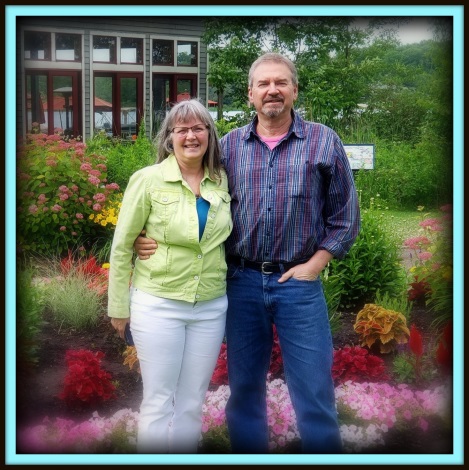  	Singer        Song writer        GuitaristMarty and Janet will be coming to our church to present a concert of music and testimony from the heart. Marty sings and Jan runs their sound. Marty has an honest, relaxed style, from exciting praise to serious soul searching. Take this opportunity now to start inviting your friends and family!! The Concert will begin at _____ on ___________     Please be praying for this timely event